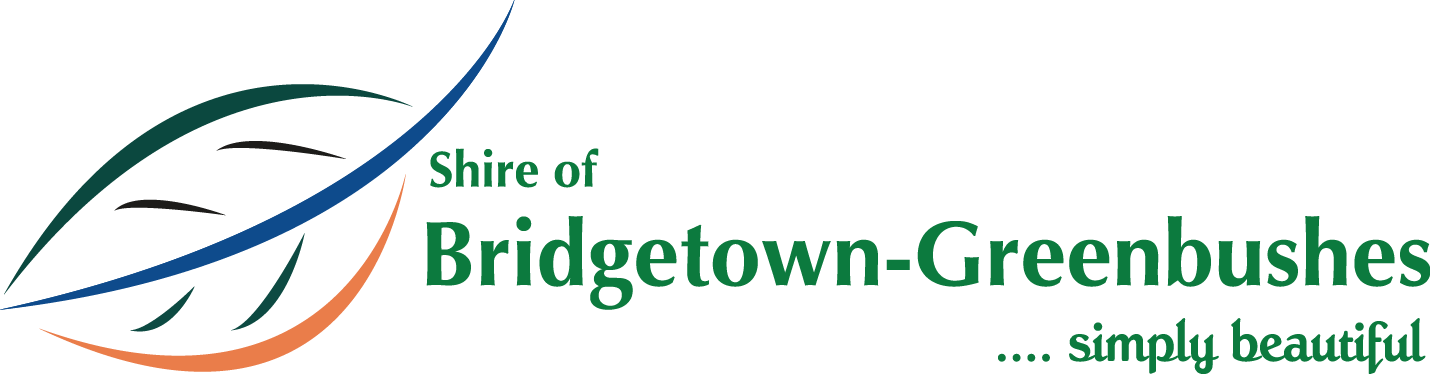 FUNDING APPLICATION2022/2023 FINANCIAL YEARTHE APPLICATION PROCESSApplications must be received by 4:30pm on Friday 25 February 2022.All applications will receive a written acknowledgment. Consideration of applications will take place by Council through its budget deliberation process. The outcome will only be announced once Council’s Annual Budget has been adopted.APPLICATION CHECKLISTPrior to submitting your application, please complete the checklist below to confirm that all requested information has been included. Incomplete applications will not be considered. The application form has been signed by the Chairperson or President of the organisation The application clearly specifies what the funding is to be used for and answers have been provided for every question, please attach any additional information you feel will give more weight to your application. Any previous funding from the Shire (Community Grant or Service Agreement) have been acquitted. A copy of an Audited Financial Statement (or alternative documentation) providing an overview of the financial status of the applicant is enclosed. If your application is for capital works, copies of plans and costings have been attached (with a letter of permission if the applicant is not the owner of the premise). A representative from the organisation has met with a member of the Shire’s Community Services Department to discuss your project.	Name of officer met with: _______________________________ Date: __________________ If your application is for an event, a copy of the event budget including all projected income and expenditure has been included.APPLICANT DETAILSGRANT TYPE
Please indicate which grant type you are applying for.PROJECT SUMMARYHas this organisation previously received a Community Grant or Service Agreement from the Shire of Bridgetown-Greenbushes?			 YES		 NOIf yes, please provide the following details for the most recent Community Grant or Service Agreement received.ORGANISATION DETAILSPROJECT TIMEFRAME & BENEFITSPROJECT BUDGETProject budgets are required for applications to be considered. Item numbers in left column assist with calculating final budget totals. Please complete all sections. If you have any queries please contact the Executive Manager Community Services on 9761 0800.GENERAL FUNDING CONDITIONSThe Shire of Bridgetown-Greenbushes will determine the terms of payment of grant funding.Successful applicants who receive funding of $5,000 or more are required to present to Council (annually) on the outcome of the funded activity. Council may use the information provided by the funded entity for its own promotional purposes.All funded entities will be required to enter into an agreement with the Shire of Bridgetown-Greenbushes which will detail specific conditions and terms relevant to that project.All funded entities must acknowledge the support of the Shire of Bridgetown-Greenbushes in all their promotional material.Funded entities must advise the Shire of Bridgetown-Greenbushes of any change to office bearers and their contact details. Payments of Community Grant or Service Agreement funding may be suspended at any time if, in the opinion of Council, any of the conditions of the funding agreement, or satisfactory progress, has not been achieved.Any change to a funded project cannot proceed without a formal resolution from Council. The applicant must submit a written grant variation request to the Shire of Bridgetown-Greenbushes clearly stating any proposed changes to the project and the reason why the changes are required. This will be considered by Council and a determination made.SPECIFIC GRANT CONDITIONSIf there are any specific grant conditions, unique to your application these will be included in the letter of advice confirming your application has been successful, following the Assessment Working Group recommendations and Council’s consideration of those recommendations.PUBLIC LIABILITY INSURANCEIf you are a community group that uses Council facilities more than ten times in a financial year, you will need to provide a Public Liability Insurance Certificate of Currency.  If you are an Incorporated Body or affiliated to a sporting body, you will require Public Liability Insurance to use Council facilities.If the activity is officially managed by the Shire, eg. a class coordinated by the Shire’s Recreation Centre, your own Public Liability Insurance is not required.ORGANISATION NAMEPROJECT OR EVENT NAMEFUNDING TYPE REQUESTEDFUNDING TYPE REQUESTEDFUNDING TYPE REQUESTEDFUNDING TYPE REQUESTEDCOMMUNITY GRANTSERVICE AGREEMENTPlease address all applications to:Executive Manager Community ServicesCommunity Grant/Service Agreement ApplicationShire of Bridgetown-GreenbushesPO Box 271          BRIDGETOWN     WA     6255Organisation NameChairperson/PresidentOrganisation Postal AddressOrganisation Postal AddressMain Contact PersonPositionPhone NumberMobile NumberEmail AddressCommunity Grant
For projects occurring within the financial year (12 months)Service Agreement
For projects occurring annually over a three year period.Amount of Funding Requested$Amount Contributed by the Organisation/Applicant$Project Description (please clearly explain what the funding will be used for)Project NameGrant AmountYear Grant FundedYear Grant AcquittedOrganisation NameOrganisation NameOrganisation NameOrganisation NameOrganisation NameOrganisation NameIf the Organisation changed its name since the last application, please provide the previous Organisation nameIf the Organisation changed its name since the last application, please provide the previous Organisation nameIf the Organisation changed its name since the last application, please provide the previous Organisation nameIf the Organisation changed its name since the last application, please provide the previous Organisation nameIf the Organisation changed its name since the last application, please provide the previous Organisation nameIf the Organisation changed its name since the last application, please provide the previous Organisation nameStatus of OrganisationStatus of OrganisationStatus of OrganisationStatus of OrganisationStatus of OrganisationStatus of OrganisationIncorporated Association (include a copy of Certificate of Incorporation)Incorporated Association (include a copy of Certificate of Incorporation)Incorporated Association (include a copy of Certificate of Incorporation)Incorporated Association (include a copy of Certificate of Incorporation)Incorporated Association (include a copy of Certificate of Incorporation)CooperativeCooperativeCooperativeCooperativeCooperativeEstablished Community GroupEstablished Community GroupEstablished Community GroupEstablished Community GroupEstablished Community GroupOther, provide details: Other, provide details: Other, provide details: Other, provide details: Other, provide details: Does the Organisation have an ABN?Does the Organisation have an ABN?YesABN: ABN: Does the Organisation have an ABN?Does the Organisation have an ABN?NoNoNoIs the Organisation Registered for GST?Is the Organisation Registered for GST?YesNoWhen was the organisation established?When was the organisation established?How many members in the Organisation?How many members in the Organisation?What is the membership fee?What is the membership fee?How many paid staff in the Organisation?How many paid staff in the Organisation?How many volunteers in the Organisation?How many volunteers in the Organisation?Project Commencement DateProject Completion DateWhy is this project important?Why is this project important?Why is this project important?Have you applied for other grant funding?
If yes, what funding body did you apply to & how much was requested? Clearly show this in the project budget.Have you applied for other grant funding?
If yes, what funding body did you apply to & how much was requested? Clearly show this in the project budget.Have you applied for other grant funding?
If yes, what funding body did you apply to & how much was requested? Clearly show this in the project budget.Does your project just benefit your own group or does it provide benefit to the wider community?
Clearly explain how others will benefit from your project.Does your project just benefit your own group or does it provide benefit to the wider community?
Clearly explain how others will benefit from your project.Does your project just benefit your own group or does it provide benefit to the wider community?
Clearly explain how others will benefit from your project.Are you working with any other community groups to achieve your project?
If yes, please list each group involved in the project and how they are supporting the project.Are you working with any other community groups to achieve your project?
If yes, please list each group involved in the project and how they are supporting the project.Are you working with any other community groups to achieve your project?
If yes, please list each group involved in the project and how they are supporting the project.Does your project meet any of the strategic objectives of the Shire?
If you are not sure, please discuss this project with the Executive Manager of Community Services. YesDoes your project meet any of the strategic objectives of the Shire?
If you are not sure, please discuss this project with the Executive Manager of Community Services. NoIf yes, please state below which strategic objective your project meets and how it will help achieve that strategic outcome. If no, please provide a comprehensive explanation as to why Council should fund your project.If yes, please state below which strategic objective your project meets and how it will help achieve that strategic outcome. If no, please provide a comprehensive explanation as to why Council should fund your project.If yes, please state below which strategic objective your project meets and how it will help achieve that strategic outcome. If no, please provide a comprehensive explanation as to why Council should fund your project.INCOMEINCOMEINCOMEINCOMEINCOMEINCOMEINTERNAL FUNDING - CASHINTERNAL FUNDING - CASHINTERNAL FUNDING - CASHINTERNAL FUNDING - CASHINTERNAL FUNDING - CASHAMOUNT1Applicants cash contributionApplicants cash contributionApplicants cash contributionApplicants cash contribution$2Other cash contribution from: Other cash contribution from: Other cash contribution from: Other cash contribution from: $3Volunteer Hours:Hours at $25p/h$4OtherOtherOtherOther$5TOTAL INTERNAL FUNDING (SUM 1:4)TOTAL INTERNAL FUNDING (SUM 1:4)TOTAL INTERNAL FUNDING (SUM 1:4)TOTAL INTERNAL FUNDING (SUM 1:4)$EXTERNAL FUNDINGEXTERNAL FUNDINGEXTERNAL FUNDINGEXTERNAL FUNDINGEXTERNAL FUNDINGAMOUNT6Shire of Bridgetown-GreenbushesShire of Bridgetown-GreenbushesShire of Bridgetown-GreenbushesShire of Bridgetown-Greenbushes$7Funding Body 1: Funding Body 1: Funding Body 1: Funding Body 1: $8Funding Body 2: Funding Body 2: Funding Body 2: Funding Body 2: $9Participation Fees (if applicable)Participation Fees (if applicable)Participation Fees (if applicable)Participation Fees (if applicable)$10Other: Other: Other: Other: $11Other: Other: Other: Other: $12TOTAL EXTERNAL FUNDING (SUM 6:11)TOTAL EXTERNAL FUNDING (SUM 6:11)TOTAL EXTERNAL FUNDING (SUM 6:11)TOTAL EXTERNAL FUNDING (SUM 6:11)$13TOTAL FUNDING (5+12)TOTAL FUNDING (5+12)TOTAL FUNDING (5+12)TOTAL FUNDING (5+12)$Please note: total funding income (13) must equal to the total expenditure (36)Please note: total funding income (13) must equal to the total expenditure (36)Please note: total funding income (13) must equal to the total expenditure (36)Please note: total funding income (13) must equal to the total expenditure (36)Please note: total funding income (13) must equal to the total expenditure (36)Please note: total funding income (13) must equal to the total expenditure (36)EXPENDITUREEXPENDITUREEXPENDITUREEXPENDITUREEXPENDITUREEXPENDITUREPROFESSIONAL SERVICESPROFESSIONAL SERVICESPROFESSIONAL SERVICESFUNDING ORGANISATIONFUNDING ORGANISATIONAMOUNT14Consultant FeesConsultant Fees$15Accountant & Bookkeeping CostsAccountant & Bookkeeping Costs$16Salaries for Paid StaffSalaries for Paid Staff$17Honoraria of Service ProvidersHonoraria of Service Providers$18Other: Other: $19Other: Other: $20TOTAL PROFESSIONAL SERVICES (SUM 14:19)TOTAL PROFESSIONAL SERVICES (SUM 14:19)TOTAL PROFESSIONAL SERVICES (SUM 14:19)TOTAL PROFESSIONAL SERVICES (SUM 14:19)$PROMOTIONS & ADMINISTRATIONPROMOTIONS & ADMINISTRATIONPROMOTIONS & ADMINISTRATIONFUNDING ORGANISATIONFUNDING ORGANISATIONAMOUNT21Promotional MaterialPromotional Material$22Telephone ExpensesTelephone Expenses$23Postage & StationeryPostage & Stationery$24PhotocopyingPhotocopying$25InsuranceInsurance$26Other: Other: $27Other: Other: $28TOTAL PROMOTIONS & ADMINISTRATION EXPENSES (SUM 21:27)TOTAL PROMOTIONS & ADMINISTRATION EXPENSES (SUM 21:27)TOTAL PROMOTIONS & ADMINISTRATION EXPENSES (SUM 21:27)TOTAL PROMOTIONS & ADMINISTRATION EXPENSES (SUM 21:27)$TRANSPORTATION & VENUESTRANSPORTATION & VENUESTRANSPORTATION & VENUESFUNDING ORGANISATIONFUNDING ORGANISATIONAMOUNT29Travel & Accommodation CostsTravel & Accommodation Costs$30Venue HireVenue Hire$31Equipment HireEquipment Hire$32RefreshmentsRefreshments$33Other: Other: $34Other: Other: $35TOTAL TRANSPORTATION & VENUE EXPENSES (SUM 29:34)TOTAL TRANSPORTATION & VENUE EXPENSES (SUM 29:34)TOTAL TRANSPORTATION & VENUE EXPENSES (SUM 29:34)TOTAL TRANSPORTATION & VENUE EXPENSES (SUM 29:34)$36TOTAL EXPENDITURE (20+28+35)TOTAL EXPENDITURE (20+28+35)TOTAL EXPENDITURE (20+28+35)TOTAL EXPENDITURE (20+28+35)$Please note: total income (13) must be equal to the total expenditure (36)Please note: total income (13) must be equal to the total expenditure (36)Please note: total income (13) must be equal to the total expenditure (36)Please note: total income (13) must be equal to the total expenditure (36)Please note: total income (13) must be equal to the total expenditure (36)Please note: total income (13) must be equal to the total expenditure (36)TOTAL COST OF PROJECT (36)$AMOUNT OF COUNCIL FUNDING (6)$INTERNAL FUNDING (5)$CONTRIBUTION FROM OTHER SOURCES (12–6)$Does the Organisation have Public Liability Insurance?
If yes, please state the value of your current Public Liability Insurance and attach a copy of the insurance policy.Does the Organisation have Public Liability Insurance?
If yes, please state the value of your current Public Liability Insurance and attach a copy of the insurance policy.Does the Organisation have Public Liability Insurance?
If yes, please state the value of your current Public Liability Insurance and attach a copy of the insurance policy.Yes & Copy EnclosedInsurance Amount: NoAPPLICATION ACKNOLEDGEMENTAPPLICATION ACKNOLEDGEMENTAPPLICATION ACKNOLEDGEMENTAPPLICATION ACKNOLEDGEMENTOnly the Chairperson or President of your group should sign this application.I, the undersigned, certify that to the best of my knowledge the statements made within this application are true.I understand that if the Shire of Bridgetown-Greenbushes Council approves this application for funding, I will be required to accept the Funding Conditions as outlined above.Only the Chairperson or President of your group should sign this application.I, the undersigned, certify that to the best of my knowledge the statements made within this application are true.I understand that if the Shire of Bridgetown-Greenbushes Council approves this application for funding, I will be required to accept the Funding Conditions as outlined above.Only the Chairperson or President of your group should sign this application.I, the undersigned, certify that to the best of my knowledge the statements made within this application are true.I understand that if the Shire of Bridgetown-Greenbushes Council approves this application for funding, I will be required to accept the Funding Conditions as outlined above.Only the Chairperson or President of your group should sign this application.I, the undersigned, certify that to the best of my knowledge the statements made within this application are true.I understand that if the Shire of Bridgetown-Greenbushes Council approves this application for funding, I will be required to accept the Funding Conditions as outlined above.NamePositionSignatureDate